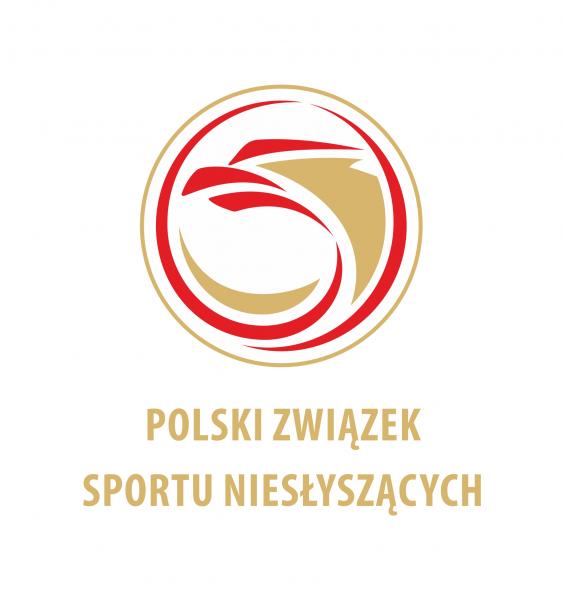 MISTRZOSTWA POLSKI NIESŁYSZĄCYCHW LEKKOATLETYCESZCZECIN, dn. 21-23.06.2019 r.MISTRZOSTWA POLSKI NIESŁYSZĄCYCHW LEKKOATLETYCESZCZECIN, dn. 21-23.06.2019 r.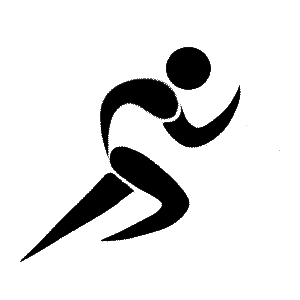 FORMULARZ PROTESTOWYFORMULARZ PROTESTOWYFORMULARZ PROTESTOWYFORMULARZ PROTESTOWYKlubKlubNazwisko osoby upoważnionejNazwisko osoby upoważnionejNazwa imprezyNazwa imprezyData i godz. miejsceData i godz. miejsceOPIS ZDARZENIA:Podpis:DEZYCJA JURY (SĘDZIA):Podpis:KOMISJA GIER I DYSCYPLINY:Podpis: